                                                            Постановление  «  26 »  июня  2017 года                 с.Коргон                      № 14 Об утверждении порядканазначения, перерасчета размера и выплаты пенсии за выслугу лет муниципальным служащим  муниципального образования «Коргонское сельское поселение»       Руководствуясь Федеральным законом от 02.03.2007 N 25-ФЗ "О муниципальной службе в Российской Федерации", Законом Республики Алтай от 18.04.2008 N 26-РЗ "О муниципальной службе в Республике Алтай", Федеральным законом от 28.12.2013 N 400-ФЗ "О страховых пенсиях" , Уставом  МО «Коргонское сельское поселение»  ПОСТАНОВЛЯЮ:Утвердить  Порядок назначения, перерасчета размера и выплаты пенсии за выслугу лет муниципальным служащим  муниципального образования «Коргонское сельское поселение».   Настоящее Постановление вступает в силу со дня его опубликования (обнародования). Глава Коргонскогосельского поселения                                                                                    И.Д. Алачев:                                                                                                                                                                                                                                                  Утвержден постановлением                                                                                          главы сельской администрации                                                                   МО «Коргноское  сельское поселение»                                                                      От 26.06.2017 г. № 14Порядокназначения, перерасчета размера и выплаты пенсии за выслугу лет муниципальным служащим муниципального образования «Коргонское сельское поселение»1. Общие положения1. Настоящий Порядок назначения, перерасчета размера и выплаты пенсии за выслугу лет муниципальным служащим муниципального образования «Коргонское сельское поселение» (далее - Порядок) определяет процедуру назначения (приостановления, возобновления), перерасчета размера и выплаты пенсии за выслугу лет муниципальным служащим муниципального образования «Коргонское сельское поселение».Действие настоящего Порядка распространяется на лиц, замещавших выборные должности МО Коргонское сельское поселение, лиц  замещавших должности муниципальной службы в администрации Коргонского сельского поселения, (далее - муниципальные служащие), при наличии условий, дающих право на пенсию за выслугу лет.2. Формы документов, в соответствии с которыми производится назначение (приостановление, возобновление), перерасчет размера пенсии за выслугу лет, устанавливаются согласно Приложениям 2 - 10 к настоящему Порядку.3. Проекты Распоряжений администрации муниципального образования «Коргонское сельское поселение» о назначении, перерасчете, выплате пенсии, прекращении выплаты пенсии за выслугу лет подготавливает специалист первого разряда Администрации Коргонского сельского поселения.4. Ежегодно в срок до 1 августа текущего года специалист первого разряда Администрации Коргонского сельского поселения собирает информацию о количестве муниципальных служащих, имеющих право на получение пенсии за выслугу лет и совместно с главным бухгалтером администрации Коргонского сельского поселения принимает меры по предусмотрению расходов в местном бюджете для обеспечения финансирования этих расходов за счет средств местного бюджета муниципального образования Коргонское сельское поселение, в соответствии с настоящим Порядком..2. Условия назначения пенсий за выслугу летмуниципальным служащим5. Муниципальные служащие при наличии стажа муниципальной службы. продолжительность которого для назначения пенсии за выслугу лет в соответствующем году определен согласно приложению 2 к настоящему Положению, и замещении должности муниципальной службы не менее 12 полных месяцев перед увольнением имеют право на пенсию за выслугу лет.6. Муниципальным служащим для назначения пенсии за выслугу лет в стаж муниципальной службы включаются периоды, установленные статьей 25 Федерального закона от 02.03.2007 N 25-ФЗ "О муниципальной службе в Российской Федерации", статьей 8 Закона Республики Алтай от 18.04.2008 N 26-РЗ "О муниципальной службе в Республике Алтай".7. Пенсия за выслугу лет устанавливается к страховой пенсии по старости (инвалидности), назначенной в соответствии с Федеральным законом от 28.12.2013 N 400-ФЗ "О страховых пенсиях" (далее - Федеральный закон "О страховых пенсиях").8. Пенсия за выслугу лет не выплачивается в период прохождения государственной службы Российской Федерации, при замещении государственной должности Российской Федерации, государственной должности Республики Алтай, государственной должности иного субъекта Российской Федерации, муниципальной должности, замещаемой на постоянной основе, должности муниципальной службы, в период работы в органах управления иностранных государств, а также в межгосударственных (межправительственных) органах, созданных с участием Российской Федерации, на должностях, по которым в соответствии с международными договорами Российской Федерации осуществляются назначение и выплата пенсий за выслугу лет в порядке и на условиях, которые установлены для федеральных государственных (гражданских) служащих. При последующем увольнении с государственной службы Российской Федерации или освобождении от вышеуказанных должностей выплата пенсии за выслугу лет возобновляется со дня, следующего за днем увольнения с указанной службы или освобождения от указанных должностей гражданина, обратившегося с заявлением о ее возобновлении.9. Лицам, имеющим одновременно право на пенсию за выслугу лет, ежемесячное пожизненное содержание, ежемесячную доплату к пенсии (ежемесячному пожизненному содержанию) или дополнительное (пожизненное) ежемесячное материальное обеспечение, назначаемые и финансируемые за счет средств федерального бюджета в соответствии с федеральными законами, актами Президента Российской Федерации и Правительства Российской Федерации, а также на пенсию за выслугу лет (ежемесячную доплату к пенсии, иные выплаты), устанавливаемую в соответствии с законодательством субъектов Российской Федерации или актами органов местного самоуправления в связи с замещением государственных должностей субъектов Российской Федерации или муниципальных должностей либо в связи с прохождением государственной гражданской службы субъектов Российской Федерации или муниципальной службы, назначается пенсия за выслугу лет в соответствии с настоящим положением или одна из иных указанных выплат по их выбору.III. Размеры пенсий за выслугу лет муниципальных служащих10. Муниципальным служащим при наличии стажа муниципальной службы не менее стажа, продолжительность которого для назначения пенсии за выслугу лет в соответствующем году определен согласно приложению 2  к настоящему положению, назначается пенсия за выслугу лет в размере 45 процентов среднемесячного заработка муниципального служащего за вычетом страховой пенсии по старости (инвалидности), фиксированной выплаты к страховой пенсии и повышений фиксированной выплаты к страховой пенсии, установленных в соответствии с Федеральным законом "О страховых пенсиях". За каждый полный год стажа муниципальной службы сверх указанного стажа пенсия за выслугу лет увеличивается на 3 процента среднемесячного заработка. При этом общая сумма пенсии за выслугу лет и страховой пенсии по старости (инвалидности), фиксированной выплаты к страховой пенсии и повышений фиксированной выплаты к страховой пенсии не может превышать 75 процентов среднемесячного заработка муниципального служащего.11. Размер среднемесячного заработка не может превышать 2,8 должностного оклада по должности государственной гражданской службы Республики Алтай, соответствующей замещаемой муниципальным служащим должности муниципальной службы согласно соотношению должностей муниципальной службы и должностей государственной гражданской службы Республики Алтай (Приложение 2 к Закону Республики Алтай от 18.04.2008 N 26-РЗ "О муниципальной службе в Республике Алтай") с учетом районного коэффициента.12. При определении размера пенсии за выслугу лет, установленного пунктом 10 настоящего Порядка, не учитываются:1) суммы повышений фиксированной выплаты к страховой пенсии, приходящиеся на нетрудоспособных членов семьи, в связи с достижением возраста 80 лет или наличием инвалидности I группы, полагающиеся в связи с валоризацией пенсионных прав в соответствии с Федеральным законом "О трудовых пенсиях в Российской Федерации";2) размер доли страховой пенсии, установленной и исчисленной в соответствии с Федеральным законом "О страховых пенсиях";3) сумма повышений размеров страховой пенсии по старости и фиксированной выплаты при назначении страховой пенсии по старости впервые (в том числе досрочно) позднее возникновения права на нее, восстановлении выплаты указанной пенсии или назначении указанной пенсии вновь после отказа от получения установленной (в том числе досрочно) страховой пенсии по старости.13. Минимальный размер пенсии за выслугу лет, определен Законом Республики Алтай                № 4-РЗ от 30 марта 2012 года о внесении изменении в закон Республики Алтай                                     «О государственной службе в Республике Алтай» и статью 3 закона Республики Алтай                         «О муниципальной службе в Республике Алтай» и с 01.01.2013 составляет 3000 рублей.Минимальный размер пенсии за выслугу лет увеличивается при индексации .IV. Порядок назначения и выплаты пенсии за выслугу лет14. Муниципальный служащий, претендующий на назначение пенсии за выслугу лет, подает заявление о назначении пенсии за выслугу лет по форме согласно Приложению № 3 к настоящему Порядку, с указанием реквизитов лицевого счета в кредитной организации Главе Коргонского сельского поселения  перед увольнением.Муниципальный служащий вправе обратиться за пенсией за выслугу лет в любое время после возникновения права на нее и назначения страховой пенсии по старости (инвалидности) без ограничения срока путем подачи соответствующего заявления.Одновременно с заявлением представляются:- справка органа, осуществляющего пенсионное обеспечение, о назначенной (досрочно оформленной) страховой пенсии по старости (инвалидности) с указанием федерального закона, в соответствии с которым она назначена, и размера назначенной пенсии, датированная месяцем подачи заявления для назначения пенсии за выслугу лет;- копия трудовой книжки;- копия военного билета, в случае прохождения военной службы военнослужащими на воинских должностях, связанных с повышенной опасностью для жизни и здоровья в соответствии с федеральным законодательством, а также документы, подтверждающие время прохождения указанной службы;- документы, подтверждающие периоды, включаемые в стаж муниципальной службы, для назначения пенсии за выслугу лет (при необходимости - копию Распоряжения Главы администрации  об установлении стажа муниципальной службы муниципальным служащим и включении в стаж муниципальной службы иных периодов трудовой деятельности на основании решения Комиссии для исчисления стажа муниципальной службы и зачета в него иных периодов трудовой деятельности);- копия паспорта;- заявление в орган, осуществляющий пенсионное обеспечение, о согласии на представление в Администрацию сведений о размере страховой пенсии по старости (инвалидности) (Приложение 10 к настоящему Порядку);- архивные справки с приложением копий документов о назначении и освобождении от должности, подтверждающие периоды службы (работы) в должностях, которые включаются в стаж муниципальной службы, в случаях, когда в трудовой книжке отсутствуют записи, подтверждающие стаж муниципальной службы для назначения пенсии за выслугу лет муниципальным служащим;- документы, необходимые для назначения пенсии за выслугу лет (копии нормативных правовых актов, положений (уставов)), подтверждающих образование, организационно - правовой статус и выполняемые функции организаций, работа в которых включается в стаж муниципальной службы для назначения пенсии за выслугу лет муниципальных служащих в соответствии с подпунктом "и" пункта 14 и подпунктами "г", "з", "и" пункта 17 перечня должностей, периоды службы (работы) в которых включаются в стаж государственной гражданской службы для назначения пенсии за выслугу лет федеральных государственных гражданских служащих, утвержденного Указом Президента Российской Федерации от 20.09.2010 N 1141.15. В случае реорганизации или ликвидации муниципального органа заявление о назначении пенсии за выслугу лет подается руководителю муниципального органа, которому муниципальными правовыми актами переданы функции реорганизованного или ликвидированного муниципального органа. 16. . Заявление о назначении пенсии за выслугу лет регистрируется в день его подачи (получения по почте) (специалистом первого разряда Администрации Коргонского сельского поселения).17. При приеме заявления о назначении пенсии за выслугу лет и документов соответствующих перечню, установленному пунктом 14 настоящего Порядка, кадровая служба (специалист по кадрам,):- проверяет правильность оформления заявления и соответствие изложенных в нем сведений документу, удостоверяющему личность, а также иным представленным документам в соответствии с перечнем, установленным пунктом 14 настоящего Порядка;- сличает подлинники документов с их копиями, удостоверяет их, фиксирует выявленные расхождения;- регистрирует заявление и выдает (направляет по почте заказным письмом с уведомлением) расписку-уведомление (Приложение 3 к настоящему Порядку), в которой указываются дата приема заявления, перечень недостающих документов, исходя из перечня документов, предусмотренных в пункте 14 настоящего Порядка, и устанавливается срок предоставления этих документов;- истребует от муниципального служащего дополнительные документы, необходимые для назначения пенсии за выслугу лет;- оказывает содействие муниципальному служащему в получении недостающих документов для назначения пенсии за выслугу лет.18. Специалист первого разряда , оформляет по установленным формам:- справку о должностях, периоды службы (работы) в которых включаются в стаж муниципальной службы для назначения пенсии за выслугу лет (Приложение 4 к настоящему Порядку);- справку о размере среднемесячного заработка муниципального служащего (Приложение 5 к настоящему Порядку);- представление о назначении пенсии за выслугу лет, подписанное руководителем органа местного самоуправления, (Приложение 7 к настоящему Порядку).19. Специалист первого разряда администрации Коргонского сельского поселения в течение 14 дней:- проверяет полноту представленных документов;- осуществляет проверку правильности оформления пенсионного дела и имеющихся в нем документов;- подготавливает проект решения о назначении пенсии за выслугу лет либо отказе в ее назначении на основании совокупности представленных документов.20. Решение о назначении пенсии за выслугу лет или об отказе в ее назначении принимается Комиссией по установлению пенсии за выслугу лет муниципальным служащим и доплате к трудовой пенсии лицам, замещавшим выборные муниципальные должности в органе местного самоуправления муниципального образования Коргонское сельское поселение в месячный срок со дня формирования пенсионного дела на основе всестороннего, полного и объективного рассмотрения имеющихся в нем документов. Бухгалтер  сельской администрации Коргонского сельского поселения производит расчет размера этой пенсии и о принятом решении в письменной форме извещает муниципального служащего не позднее чем через 5 рабочих дней со дня вынесения соответствующего решения. В случае отказа в назначении пенсии за выслугу лет указываются причины отказаРешение об отказе в назначении пенсии за выслугу лет принимается в следующих случаях:а) документы по форме и содержанию не соответствуют требованиям законодательства Российской Федерации;б) в случаях, предусмотренных пунктом 9 настоящего Порядка; При несогласии муниципального служащего с решением об отказе в назначении пенсии за выслугу лет он вправе обжаловать это решение в судебном порядке.21. Пенсия за выслугу лет назначается на основании Распоряжения Главы Коргонского сельского поселения с 1-го числа месяца, в котором муниципальный служащий обратился за ней, но не ранее дня, следующего за днем освобождения от должности муниципальной службы и назначения (досрочного оформления) трудовой пенсии по старости (инвалидности).Днем обращения за назначением пенсии за выслугу лет считается день регистрации заявления со всеми необходимыми документами, предусмотренными в пункте 14 настоящего Порядка, специалистом первого разряда  сельской администрации Коргонского сельского поселения.22. Распоряжение  сельской администрации о назначении пенсии за выслугу лет брошюруется в пенсионное дело. 23. Пенсия за выслугу лет выплачивается путем зачисления ее на счет лица, получающего пенсию за выслугу лет, открытый в кредитной организации.24. Расходы на вознаграждение кредитным организациям за предоставляемые ими услуги по операциям с пенсиями за выслугу лет осуществляются за счет средств бюджета   сельской  администрации муниципального образования Коргонское сельское поселение.V. Порядок приостановления, возобновления ипрекращения выплаты пенсии за выслугу лет25. При поступлении на государственную службу Российской Федерации или замещении одной из должностей, указанных в пункте 8 настоящего Порядка, лицо, получающее пенсию за выслугу лет, в течение 5 рабочих дней обязано сообщить о своем назначении на должность путем направления заявления установленной формы (Приложение № 8 к настоящему Порядку) в Администрацию Коргонского сельского поселения с приложением копии приказа (распоряжения) о назначении на должность. Выплата пенсии за выслугу лет приостанавливается со дня назначения на одну из указанных должностей на основании Распоряжения Главы Коргонского сельского поселения (Приложение № 9 к настоящему Порядку) о приостановлении ее выплаты, принятого в течение не позднее 10 рабочих дней со дня поступления указанного заявления.При последующем увольнении с государственной службы Российской Федерации или освобождении от занимаемой должности, указанной в пункте 8 настоящего Порядка, выплата пенсии за выслугу лет возобновляется на прежних условиях с соблюдением норм, предусмотренных разделом VI настоящего Порядка, по заявлению о возобновлении пенсии за выслугу лет лица, имеющего право на пенсию за выслугу лет, направленному в администрацию Коргонского сельского поселения, с приложением копии приказа (распоряжения) об увольнении с государственной службы Российской Федерации или освобождении от соответствующей должности администрации Коргонского сельского поселения в течение 14 рабочих дней со дня поступления заявления о возобновлении пенсии за выслугу лет принимает Распоряжение о возобновлении выплаты пенсии за выслугу лет.Выплата пенсии за выслугу лет возобновляется с 1-го числа того месяца, когда муниципальный служащий, получавший пенсию за выслугу лет, обратился с заявлением о ее возобновлении, но не ранее дня, когда наступило право на возобновление выплаты пенсии за выслугу лет.26. В случае смерти лица, получавшего пенсию за выслугу лет, ее выплата прекращается с 1-го числа месяца, следующего за месяцем, в котором наступила смерть этого лица.27. Выплата пенсии за выслугу лет муниципальным служащим, установленной на срок, на который установлена страховая пенсия по инвалидности, прекращается со дня прекращения выплаты страховой пенсии по инвалидности на основании распоряжения Главы Коргонского сельского поселения о прекращении ее выплаты. При установлении страховой пенсии по старости органами, осуществляющими пенсионное обеспечение, производится восстановление пенсии за выслугу лет со дня установления страховой пенсии по старости на прежних условиях с соблюдением норм, предусмотренных разделом 4 настоящего Порядка, по заявлению лица, имеющего право на пенсию за выслугу лет, направленному в администрацию Коргонского сельского поселения, с представлением сведений о размере его страховой пенсии по старости.VI. Порядок перерасчета размера пенсии за выслугу лет29. Перерасчет размера пенсии за выслугу лет производится в случаях:а) изменения размера страховой пенсии по старости (инвалидности), фиксированной выплаты к страховой пенсии и повышений фиксированной выплаты к страховой пенсии;б) при централизованном повышении денежного содержания муниципальных  служащих;в) при выезде лица, получающего пенсию за выслугу лет, на постоянное место жительства за пределы территории Республики Алтай;г) увеличения продолжительности стажа муниципальной службы, с учетом которого определяется размер пенсии за выслугу лет, и (или) изменения среднемесячного заработка муниципального служащего в связи с замещением должности муниципальной службы, после назначения ему пенсии за выслугу лет.30. Перерасчет размера пенсии за выслугу лет в связи с изменением размера страховой пенсии по старости (инвалидности) осуществляется ПФИзменение размера пенсии за выслугу лет в связи с изменением размера страховой пенсии по старости (инвалидности) оформляется Распоряжением  Главы Администрации Коргонского сельского поселения.31.  Перерасчет размера пенсии за выслугу лет в соответствии с подпунктом "в" пункта 28 настоящего Порядка осуществляется на основании Распоряжения Главы Администрации Коргонского сельского поселения.об изменении размера пенсии за выслугу лет, принятому в течение 14 рабочих дней со дня поступления от лица, получающего пенсию за выслугу лет и сменившего место жительства. При этом размер пенсии за выслугу лет пересчитывается исходя из среднемесячного заработка этого лица:- с учетом районного коэффициента, действующего в районе (местности) проживания для работников непроизводственных отраслей, но не выше, чем в Республике Алтай - при смене места жительства в пределах территории Российской Федерации;- без учета районного коэффициента - при выезде на постоянное место жительства за пределы территории Российской Федерации.При смене лицом, получающим пенсию за выслугу лет, места жительства в пределах территории Российской Федерации данное лицо обязано в десятидневный срок направить в Администрацию Коргонского сельского поселения:- заявление о выплате пенсии за выслугу лет по новому месту жительства с указанием реквизитов счета в кредитной организации, куда будет перечисляться пенсия за выслугу лет.На основании письменного заявления лица, выехавшего на постоянное место жительства за пределы территории Российской Федерации, пенсия за выслугу лет выплачивается на территории Российской Федерации путем зачисления на его счет в кредитной организации при условии своевременного представления лицом сведений о размере его страховой пенсии по старости (инвалидности) в Администрацию Коргонского сельского поселения.32. При последующем увольнении с государственной службы Российской Федерации или освобождении от занимаемой должности, указанной в пункте 9 настоящего Порядка, лица, имеющего право на пенсию за выслугу лет, и возобновлении ему пенсии за выслугу лет размер пенсии за выслугу лет может быть определен по заявлению указанного лица в установленном порядке с учетом увеличения продолжительности стажа муниципальной службы, с учетом которого определяется размер пенсии за выслугу лет, и (или) изменения среднемесячного заработка муниципального служащего в связи с замещением должности муниципальной службы после назначения ему пенсии за выслугу лет.33. Излишне выплаченные суммы пенсии за выслугу лет возмещаются получателем в случае, если переплата произошла по его вине (предоставление документов с заведомо неверными сведениями, сокрытие данных, влияющих на право получения пенсии за выслугу лет), а в случае его несогласия - взыскиваются в судебном порядке.Приложение 1к Порядкуназначения, перерасчета размераи выплаты пенсии за выслугу летмуниципальным служащим муниципальногообразования "Коргонское сельское посление"ПРАВИЛАРАСЧЕТА СРЕДНЕМЕСЯЧНОГО ЗАРАБОТКА, ИЗ КОТОРОГО ИСЧИСЛЯЕТСЯРАЗМЕР ПЕНСИИ ЗА ВЫСЛУГУ ЛЕТ МУНИЦИПАЛЬНЫХ СЛУЖАЩИХМУНИЦИПАЛЬНОГО ОБРАЗОВАНИЯ «КОРГОНСКОЕ СЕЛЬСКОЕ ПОСЕЛЕНИЕ»1. Настоящие Правила определяют порядок расчета среднемесячного заработка, из которого исчисляется размер пенсии за выслугу лет муниципальных служащих муниципального образования "Коргонское сельское поселение" (далее - среднемесячный заработок).2. Для определения среднемесячного заработка учитывается денежное содержание муниципальных служащих, состоящее из следующих выплат:1) должностной оклад муниципального служащего в соответствии с замещаемой им должностью муниципальной службы (далее - должностной оклад);2) месячный оклад муниципального служащего в соответствии с присвоенным ему классным чином муниципальной службы Республики Алтай (далее - оклад за классный чин);3) ежемесячная надбавка к должностному окладу за выслугу лет на муниципальной службе;4) ежемесячная надбавка к должностному окладу за особые условия муниципальной службы;5) ежемесячная процентная надбавка к должностному окладу за работу со сведениями, составляющими государственную тайну;6) ежемесячное денежное поощрение;7) премия за выполнение особо важных и сложных заданий;8) единовременная выплата при предоставлении ежегодного оплачиваемого отпуска и материальная помощь, выплачиваемые за счет средств фонда оплаты труда муниципальных служащих.3. Кроме выплат, указанных в пункте 2 настоящих Правил, для определения среднемесячного заработка учитываются также другие выплаты, предусмотренные соответствующими федеральными законами и иными нормативными правовыми актами Российской Федерации, законами и иными нормативными правовыми актами Республики Алтай, муниципальными правовыми актами муниципального образования «Коргонское сельское посление».4. За период сохранения за муниципальным служащим в соответствии с законодательством Российской Федерации денежного содержания по замещаемой им должности муниципальной службы для определения среднемесячного заработка учитывается указанное денежное содержание.5. Расчет среднемесячного заработка производится по выбору муниципального служащего, исходя из денежного содержания и других выплат, указанных в пунктах 2 - 3 настоящих Правил, за последние 12 полных месяцев муниципальной службы, предшествующих дню ее прекращения либо дню достижения им возраста, дающего право на страховую пенсию по старости, в соответствии с Федеральным законом от 28.12.2013 N 400-ФЗ "О страховых пенсиях" (далее - расчетный период).6. При исчислении среднемесячного заработка из расчетного периода исключаются время нахождения муниципального служащего в отпусках без сохранения денежного содержания, по беременности и родам, по уходу за ребенком до достижения им установленного законом возраста, а также период временной нетрудоспособности. Начисленные за это время суммы соответствующих пособий не учитываются.7. Размер среднемесячного заработка при отсутствии в расчетном периоде исключаемых из него в соответствии с пунктом 6 настоящих Правил времени нахождения муниципального служащего в соответствующих отпусках и периода временной нетрудоспособности определяется путем деления общей суммы денежного содержания и других выплат, указанных в пунктах 2 - 3 настоящих Правил, начисленной в расчетном периоде, на 12.В случае, если из расчетного периода исключаются в соответствии с пунктом 6 настоящих Правил время нахождения муниципального служащего в соответствующих отпусках и период временной нетрудоспособности, размер среднемесячного заработка определяется путем деления общей суммы денежного содержания и других выплат, указанных в пунктах 2 - 3 настоящих Правил, начисленной в расчетном периоде, на количество фактически отработанных дней в расчетном периоде и умножения на 21 (среднемесячное число рабочих дней в году). При этом выплаты, указанные в подпунктах 7 и 8 пункта 2, пункте 3 настоящих Правил, учитываются при определении среднемесячного заработка в размере одной двенадцатой фактически начисленных в расчетном периоде выплат.8. В случае, если расчетный период состоит из времени нахождения муниципального служащего в соответствующих отпусках и периода временной нетрудоспособности, указанных в пункте 6 настоящих Правил, а также, если в расчетном периоде отсутствуют фактически отработанные дни, по выбору муниципального служащего исчисление среднемесячного заработка производится:1) с учетом положений пункта 7 настоящих Правил, исходя из суммы денежного содержания и других выплат, указанных в пунктах 2 - 3 настоящих Правил, начисленной за предшествующий период, равный расчетному периоду;2) с применением положения абзаца первого пункта 7 настоящих Правил, исходя из фактически установленного ему денежного содержания в расчетном периоде.9. При замещении муниципальным служащим в расчетном периоде должностей муниципальной службы в различных органах местного самоуправления, муниципальных органах Республики Алтай исчисление среднемесячного заработка производится с учетом положений пунктов 5 - 7 настоящих Правил, исходя из начисленного в расчетном периоде суммированного денежного содержания и других выплат, указанных в пунктах 2 - 3 настоящих Правил, в соответствии с замещаемыми должностями муниципальной службы.10. При централизованном повышении (индексации) в расчетном периоде должностных окладов муниципальных служащих учитываемые при исчислении среднемесячного заработка выплаты, за исключением установленных в фиксированном размере, рассчитываются с учетом соответствующего повышения (индексации), в том числе за часть расчетного периода, предшествующего дате повышения (индексации).11. При этом размер среднемесячного заработка, исходя из которого муниципальному служащему начисляется пенсия за выслугу лет, не может превышать 2,8 должностного оклада с учетом районного коэффициента, установленного государственному гражданскому служащему Республики Алтай, должность которого соответствует должности муниципальной службы, замещаемой муниципальным служащим согласно соотношению должностей муниципальной службы и должностей государственной гражданской службы Республики Алтай (Приложение 2 к Закону Республики Алтай от 18.04.2008 N 26-РЗ "О муниципальной службе в Республике Алтай") в расчетном периоде либо сохраненного в этом периоде в соответствии с законодательством Российской Федерации.12. При замещении в расчетном периоде муниципальным служащим должностей, по которым установлены различные должностные оклады, размер среднемесячного заработка не может превышать 2,8 среднего должностного оклада с учетом районного коэффициента. Средний должностной оклад определяется путем деления суммы размеров должностных окладов, установленных в каждом месяце расчетного периода государственным гражданским служащим Республики Алтай, должности которых соответствуют должностям муниципальной службы, которые муниципальный служащий замещал в расчетном периоде, согласно соотношению должностей муниципальной службы и должностей государственной гражданской службы Республики Алтай (Приложение 2 к Закону Республики Алтай от 18.04.2008 N 26-РЗ "О муниципальной службе в Республике Алтай"), на 12.13. При работе муниципального служащего в расчетном периоде на условиях неполного служебного времени среднемесячный заработок не может превышать 2,8 должностного оклада, установленного в расчетном периоде за фактическое служебное время в порядке, предусмотренном в пункте 11 настоящих Правил, с учетом районного коэффициента, в том числе исчисленного в порядке, предусмотренном пунктом 12 настоящих Правил.Приложение 2к Порядкуназначения, перерасчета размераи выплаты пенсии за выслугу летмуниципальным служащим муниципальногообразования «Коргонское сельское поселение»СТАЖГОСУДАРСТВЕННОЙ ГРАЖДАНСКОЙ СЛУЖБЫ, СТАЖ МУНИЦИПАЛЬНОЙСЛУЖБЫ ДЛЯ НАЗНАЧЕНИЯ ПЕНСИИ ЗА ВЫСЛУГУ ЛЕТПриложение 3к Порядкуназначения, перерасчета размераи выплаты пенсии за выслугу летмуниципальным служащим муниципальногообразования «Коргонское сельское поселение»Главе МО Коргонское сельское поселение__________________________________________от__________________________________________________________________________________                               (фамилия, имя, отчество заявителя)                            __________________________________________(наименование должности заявителя на день                                              увольнения,                            __________________________________________  наименование органа местного самоуправления,Место жительства __________________________________________                       __________________________________________телефон ___________________________________ЗАЯВЛЕНИЕВ  соответствии  с  Федеральным  законом  от  02.03.2007  N  25-ФЗ   "Омуниципальной службе в Российской Федерации", с  Законом  Республики  Алтайот 18.04.2008 N 26-РЗ  "О  муниципальной  службе  в  Республике  Алтай",  сПорядком назначения, перерасчета размера и выплаты пенсии  за  выслугу  летмуниципальным служащим муниципального  образования  Коргонское сельское  поселение,утвержденным Решением сессии Совета депутатов  ________N _______,  прошу    назначить    мне,     замещавшему     должность__________________________________________________________________________,(наименование должности, из которой рассчитывается среднемесячныйзаработок)пенсию за выслугу лет к страховой пенсии по старости (инвалидности).Я не  получаю  пенсию  за  выслугу  лет,  доплату  к страховой  пенсии,ежемесячное   пожизненное   содержание   или   дополнительное   пожизненноеежемесячное  материальное  обеспечение  в   соответствии   с    федеральнымзаконодательством, законодательством  Республики  Алтай,  законодательствомдругих субъектов Российской Федерации или в соответствии  с  муниципальнымиправовыми актами.Обязуюсь в течение 5  рабочих  дней  сообщить  в  Администрацию   МО о случаях:поступления на государственную службу Российской  Федерации,  замещениигосударственной должности Российской Федерации,  государственной  должностиРеспублики  Алтай,  государственной  должности  иного  субъекта  РоссийскойФедерации,  муниципальной  должности,  замещаемой  на  постоянной   основе,должности муниципальной службы, поступлении на работу в  органы  управленияиностранных государств, а также в межгосударственные (межправительственные)органы, созданные с участием Российской Федерации, на должности, по которымв   соответствии   с   международными   договорами   Российской   Федерацииосуществляются назначение и выплата пенсий за выслугу лет в  порядке  и  наусловиях, которые установлены для федеральных государственных (гражданских)служащих;назначения  мне  пенсии  за выслугу лет или доплаты к страховой пенсии,или    ежемесячного   пожизненного   содержания,   или   установлении   мнедополнительного пожизненного ежемесячного материального обеспечения;изменения  размера  моей  страховой пенсии по старости (инвалидности) всвязи с перерасчетом по моему личному заявлению;смены места жительства.Я даю согласие на  обработку  моих  персональных  данных,  а  также  наперерасчет моей пенсии за выслугу лет со дня изменения страховой  пенсии постарости (инвалидности) и удержания излишне полученных сумм с  моей  пенсииза выслугу лет будущего периода в случае несвоевременного сообщения мною обизменении размера моей страховой пенсии по старости (инвалидности).Пенсию за выслугу лет прошу перечислять в _____________________________(наименование кредитной организации)N _______ на мой текущий счет N _____________________________).К заявлению приложены (нужное отметить):1) справка   органа,   осуществляющего   пенсионное   обеспечение,    оназначенной   (досрочно   оформленной)  страховой   пенсии   по    старости(инвалидности) с указанием федерального закона, в  соответствии  с  которымона  назначена,  и  размера  назначенной   пенсии,   датированная   месяцемувольнения;2) копия трудовой книжки;3) копия  военного  билета,  в  случае   прохождения   военной   службывоеннослужащими на воинских должностях, связанных с  повышенной  опасностьюдля жизни и здоровья в  соответствии  с  федеральным  законодательством,  атакже документы, подтверждающие время прохождения указанной службы;4) документы, подтверждающие периоды, включаемые в  стаж  муниципальнойслужбы, для назначения пенсии за выслугу лет  (при  необходимости  -  копиюРаспоряжения Главы МО об установлении стажа муниципальнойслужбы муниципальным служащим и включении в стаж муниципальной службы  иныхпериодов трудовой деятельности на основании решения Комиссии для исчислениястажа  муниципальной  службы  и  зачета  в  него  иных  периодов   трудовойдеятельности);5) копия паспорта;6) заявление в орган, осуществляющий пенсионное обеспечение, о согласиина представление в Администрацию МО сведений  о  размерестраховой пенсии по старости (инвалидности);7) архивные справки с  приложением  копий  документов  о  назначении  иосвобождении  от  должности,  подтверждающие  периоды  службы  (работы)   вдолжностях, которые включаются в  стаж  муниципальной  службы,  в  случаях,когда  в  трудовой   книжке   отсутствуют   записи,   подтверждающие   стажмуниципальной службы для назначения пенсии  за  выслугу  лет  муниципальнымслужащим;8) документы, необходимые для назначения пенсии за выслугу  лет  (копиинормативных   правовых   актов,   положений   (уставов),    подтверждающихобразование,   организационно-правовой   статус   и   выполняемые   функцииорганизаций, работа в которых включается в стаж  муниципальной  службы  дляназначения пенсии за выслугу лет муниципальных служащих  в  соответствии  сподпунктом "и" пункта 14 и подпунктами "г",  "з",  "и"  пункта  17  перечнядолжностей, периоды  службы  (работы)   в   которых   включаются   в   стажгосударственной гражданской службы для назначения  пенсии  за  выслугу  летфедеральных  государственных  гражданских  служащих,  утвержденного  УказомПрезидента Российской Федерации от 20.09.2010 N 1141."____" ___________ _____ г. ___________________(подпись заявителя)Приложение 4к Порядкуназначения, перерасчета размераи выплаты пенсии за выслугу летмуниципальным служащим муниципальногообразования «Коргонское сельское поселение »___________________________________________________________(орган местного самоуправления, РАСПИСКА-УВЕДОМЛЕНИЕЗаявление и документы для назначения пенсии за выслугу лет муниципального служащего_____________________________________________________________________________(фамилия, имя, отчество муниципального служащего)зарегистрированы ____________ 20 ___ г. N _____.Перечень недостающих документов <1>:1.2.3. и т.д.--------------------------------<1> Исходя из перечня документов, предусмотренных в пункте 14 Порядка назначения, перерасчета размера и выплаты пенсии за выслугу лет муниципальной служащим муниципального образования «Коргонское сельское поселение», утвержденного Решением сессии Совета депутатов от _______________ N ____.Срок предоставления вышеуказанных недостающих документов в течение 10 рабочих дней со дня получения муниципальным служащим настоящей расписки-уведомления._____________________________________________________________________________(подпись, инициалы, фамилия и должность работника органа местногосамоуправления, Приложение 5к Порядкуназначения, перерасчета размераи выплаты пенсии за выслугу летмуниципальным служащим муниципальногообразования «Коргонское сельское поселение»СПРАВКАо должностях, периоды службы (работы) в которых включаетсяв стаж муниципальной службы для назначения пенсииза выслугу лет_________________________________________________,(фамилия, имя, отчество)замещавшего должность ___________________________(наименование должности)--------------------------------<1> В льготном исчислении указываются периоды, учтенные при определении стажа муниципальной службы, в течение которых один календарный год засчитывается за несколько лет (например, прохождение военной службы военнослужащими на воинских должностях, связанных с повышенной опасностью для жизни и здоровья в соответствии с федеральным законодательством).Руководитель органа местного самоуправления,___________  ________________________                                       (подпись)   (фамилия, имя, отчество)                                      МППриложение 6к Порядкуназначения, перерасчета размераи выплаты пенсии за выслугу летмуниципальным служащим муниципальногообразования «Коргонское сельское поселение»СПРАВКАо размере среднемесячного заработка муниципальногослужащего для назначения пенсии за выслугу лет    Среднемесячный заработок _____________________________________________,                                      (фамилия, имя, отчество)замещавшего должность муниципальной службы _______________________________,                                              (наименование должности)за период с __________________ по ___________________  (далее  -  расчетный           (число, месяц, год)    (число, месяц, год)период) 1), составил                                                                 (в рублях)    Примечание:    1) последние 12 полных месяцев муниципальной  службы,  предшествовавшихдню ее прекращения либо достижения  возраста,  дающего  право  на страховуюпенсию, либо  12  полных  месяцев  муниципальной  службы,  предшествовавшихрасчетному периоду;    2) расчетный период или часть расчетного периода,  предшествующая  датеповышения (индексации) должностного оклада (денежного вознаграждения);    3) часть расчетного периода, в котором произошло повышение (индексация)должностного оклада;    4) часть расчетного периода, в котором произошло изменение должности;    5) на   период   ежегодного   оплачиваемого    отпуска,    на    периодпрофессиональной подготовки,  переподготовки,  повышения  квалификации  илистажировки, на  период  нахождения  в  служебной  командировке  и  др.,  заисключением выплат пособий за периоды времени, указанные в примечании 6);    6) при  исчислении  среднемесячного  заработка  из  расчетного  периодаисключается  время  нахождения  муниципального  служащего  в  отпусках  безсохранения денежного содержания, по  беременности  и  родам,  по  уходу  заребенком до достижения им установленного законом возраста, а  также  периодвременной нетрудоспособности.Руководитель органа местногосамоуправления, отраслевого(функционального) органаАдминистрации Усть-Канского района аймака),наделенного правами юридического лица ____________________________                                      (подпись, инициалы, фамилия)Главный бухгалтер                     ____________________________                                      (подпись, инициалы, фамилия)Место для печатиДата выдачи ____________________            (число, месяц, год)Приложение 7к Порядкуназначения, перерасчета размераи выплаты пенсии за выслугу летмуниципальным служащим муниципальногообразования «Коргонское сельское поселение» _______________________________________________________(орган местного самоуправления, отраслевого                               ПРЕДСТАВЛЕНИЕ                   о назначении пенсии за выслугу лет    В  соответствии  с  Федеральным  законом  от  02.03.2007  N  25-ФЗ   "Омуниципальной службе в Российской Федерации", Законом Республики  Алтай  от18.04.2008 N 26-РЗ "О муниципальной службе в  Республике  Алтай",  Порядкомназначения,  перерасчета  размера  и  выплаты   пенсии   за   выслугу   летмуниципальным служащим муниципального  образования  «Коргонское сельское поселение»,утвержденным постановлением  сельской администрации от ________N ____, прошу назначить пенсию  за  выслугу  лет  к  страховой  пенсии по  старости(инвалидности) ___________________________________________________________,                                 (фамилия, имя, отчество)замещавшему должность муниципальной службы ______________________________ в                                           (наименование должности на день                                         увольнения с муниципальной службы)___________________________________________________________________________     (орган местного самоуправления    Стаж муниципальной службы составляет ____ лет.    Среднемесячный заработок  для  назначения  пенсии  за  выслугу  лет  надолжности _______________________ составляет _____ руб. __ коп.    Общая сумма пенсии за выслугу лет и страховой части страховой пенсии постарости  (либо страховой пенсии по инвалидности) составляет _________ руб.____ коп.    Уволен(а) с муниципальной службы по основанию: _______________________.    К представлению приложены (нужное отметить):    1) заявление о назначении пенсии за выслугу лет;    2) справка   органа,   осуществляющего   пенсионное   обеспечение,    оназначенной   (досрочно   оформленной)  страховой   пенсии   по    старости(инвалидности) с указанием федерального закона, в  соответствии  с  которымона  назначена,  и  размера  назначенной   пенсии,   датированная   месяцемувольнения;    3) копия трудовой книжки;    4) копия  военного  билета,  в  случае   прохождения   военной   службывоеннослужащими на воинских должностях, связанных с  повышенной  опасностьюдля жизни и здоровья в  соответствии  с  федеральным  законодательством,  атакже документы, подтверждающие время прохождения указанной службы;    5) документы, подтверждающие периоды, включаемые в  стаж  муниципальнойслужбы, для назначения пенсии за выслугу лет  (при  необходимости  -  копиюРаспоряжения главы МО об установлении стажа муниципальнойслужбы муниципальным служащим и включении в стаж муниципальной службы  иныхпериодов трудовой деятельности на основании решения Комиссии для исчислениястажа  муниципальной  службы  и  зачета  в  него  иных  периодов   трудовойдеятельности);    6) копия паспорта;    7) заявление в орган, осуществляющий пенсионное обеспечение, о согласиина представление в Администрацию МО сведений  о  размерестраховой пенсии по старости (инвалидности);    8) архивные справки с  приложением  копий  документов  о  назначении  иосвобождении  от  должности,  подтверждающие  периоды  службы  (работы)   вдолжностях, которые включаются в  стаж  муниципальной  службы,  в  случаях,когда  в  трудовой   книжке   отсутствуют   записи,   подтверждающие   стажмуниципальной службы для назначения пенсии  за  выслугу  лет  муниципальнымслужащим;    9) документы, необходимые для назначения пенсии за выслугу  лет  (копиинормативных   правовых   актов,   положений   (уставов)),    подтверждающихобразование,   организационно-правовой   статус   и   выполняемые   функцииорганизаций, работа в которых включается в стаж  муниципальной  службы  дляназначения пенсии за выслугу лет муниципальных служащих  в  соответствии  сподпунктом "и" пункта  14 и подпунктами  "г", "з", "и"  пункта  17  перечнядолжностей, периоды  службы  (работы)   в   которых   включаются   в   стажгосударственной гражданской службы для назначения  пенсии  за  выслугу  летфедеральных  государственных  гражданских  служащих,  утвержденного  УказомПрезидента Российской Федерации от 20.09.2010 N 1141.Руководитель органа местногосамоуправления_________________________________                               (подпись, инициалы, фамилия)Дата ___________ ______ г.                    Место для печатиПриложение 8к Порядкуназначения, перерасчета размераи выплаты пенсии за выслугу летмуниципальным служащим муниципальногообразования «Коргонское сельское поселение»                                      В Администрацию МО                                      от __________________________________                                         (фамилия, имя, отчество заявителя)                                      _____________________________________                                      Место проживания ____________________                                      _____________________________________                                      телефон _____________________________                                 ЗАЯВЛЕНИЕ    В соответствии  с  Законом  Республики  Алтай  от  18.04.2008  N  26-РЗ"О  муниципальной  службе  в  Республике   Алтай",   Порядком   назначения,перерасчета  размера  и  выплаты  пенсии  за   выслугу  лет   муниципальным служащим муниципального  образования  «Коргонское сельское поселение»,  утвержденным Решением сессии Совета депутатов  от ________ N ___, прошуприостановить (возобновить) мне выплату пенсии за выслугу лет на  основании___________________________________________________________________________  (решение органа местного самоуправления,  Администрации Усть-Канского района (аймака), наделенного правами юридического лица, о возобновлении государственной службы Российской Федерации или назначении        на одну из должностей, указанных в пункте 3 статьи 22 Закона  "О государственной службе Республики Алтай", прекращении государственной службы Российской Федерации, освобождении от занимаемой должности, решение   о назначении пенсии за выслугу лет или доплаты к страховой пенсии, или ежемесячного пожизненного содержания, или об установлении дополнительного     пожизненного ежемесячного материального обеспечения в соответствии    с федеральным законодательством, законодательством Республики Алтай       либо других субъектов Российской Федерации или в соответствии                          с муниципальными актами)    К заявлению прилагается:___________________________________________________________________________         (копия решения федерального органа, государственного органа         Республики Алтай, государственного органа иного субъекта        Российской Федерации или органа местного самоуправления,         отраслевого (функционального) органа Администрации Усть-Канского района (аймака), наделенного правами юридического лица, о   возобновлении государственной службы Российской Федерации или      назначении на одну из должностей, указанных в пункте 3 статьи 22       Закона "О государственной службе Республики Алтай", прекращении        государственной службы Российской Федерации, освобождении от     занимаемой должности, копия решения о назначении пенсии за выслугу      лет или доплаты к страховой пенсии, или ежемесячного пожизненного        содержания, или об установлении дополнительного пожизненного                    ежемесячного материального обеспечения)"____" _____________ ___ г. ___________________                            (подпись заявителя)Заявление зарегистрировано________ 20 ____ г. N _____ _______________________________________                            (подпись, инициалы, фамилия и должность                                    работника Отдела  кадров                                     Администрации МО, уполномоченного                                   регистрировать заявления)Приложение 9 к Порядкуназначения, перерасчета размераи выплаты пенсии за выслугу летмуниципальным служащим муниципальногообразования «Коргонское сельское поселение»АДМИНИСТРАЦИЯ КОРГОНСКОГО СЕЛЬСКОГО ПОСЕЛЕНИЯРАСПОРЯЖЕНИЕ___________ N _________О приостановлении (прекращении)выплаты пенсии за выслугу лет    Приостановить (прекратить) с ________________________ выплату пенсии за                                   (число, месяц, год)выслугу лет ______________________________________________________________.                    (фамилия, имя, отчество, N пенсионного дела)    Основание: _________________________________________________________________________________________________________________________________________________________________________________________________________________.        (основание для приостановления (прекращения) выплаты пенсии                               за выслугу лет)Глава Коргонского сельского поселения ____________________________________                              (подпись, инициалы, фамилия)Приложение 10к Порядкуназначения, перерасчета размераи выплаты пенсии за выслугу летмуниципальным служащим муниципальногообразования «Коргонское сельское поселение»_______________________________________,(инициалы и фамилия начальникагосударственного учреждения "УправлениеПенсионного фонда Российской Федерациив Усть-Канском районе")полный адрес государственного учреждения:________________________________________от ______________________________________(фамилия, имя, отчество заявителя)домашний адрес __________________________телефон ______________паспорт: серия _____ N ________,выданный ________________________________(наименование органа, выдавшего паспорт)дата выдачи _____________ЗАЯВЛЕНИЕВ соответствии с Федеральным законом от 27 июля 2006 г. N 152-ФЗ "О персональных данных" прошу представлять в Администрацию Коргонского сельского посеелния сведения о размере страховой пенсии по старости (инвалидности) при ее изменении, а также при ее индексации по запросам Администрации Коргонского сельского поселения, в целях определения размера моей пенсии за выслугу лет.Срок действия заявления неограничен. Заявление не может быть аннулировано без моего согласия.Настоящее заявление составлено в 2 экземплярах. Один экземпляр хранится в государственном учреждении "Управление Пенсионного фонда Российской Федерации в Усть-Канском районе", второй - в Администрации Коргонского сельского поселения."_____" ______________ г. ___________________                          (подпись заявителя)Заявление зарегистрировано___________ _______ г. N __________ ______________________________(дата регистрации и регистрационный (подпись, инициалы, фамилия и   N государственного учреждения          должность работника   "Управление Пенсионного фонда      государственного учреждения,   Российской Федерации в                 уполномоченного регистрировать        Усть-Канском районе")                       заявления)Российская Федерация Республика Алтай Совет депутатов муниципального образованияКоргонское сельское поселениеУсть-Канского районаГод назначения пенсии за выслугу летСтаж для назначения пенсии за выслугу лет в соответствующем году201715 лет 6 месяцев201816 лет201916 лет 6 месяцев202017 лет202117 лет 6 месяцев202218 лет202318 лет 6 месяцев202419 лет202519 лет 6 месяцев2026 и последующие годы20 лет.N п/пN записи в трудовой книжкеДатаДатаДатаЗамещаемая должностьНаименование организацииПродолжительность муниципальной службы (работы)Продолжительность муниципальной службы (работы)Продолжительность муниципальной службы (работы)Продолжительность муниципальной службы (работы)Продолжительность муниципальной службы (работы)Продолжительность муниципальной службы (работы)Стаж муниципальной службы, принимаемый для расчета размера пенсии за выслугу летСтаж муниципальной службы, принимаемый для расчета размера пенсии за выслугу летСтаж муниципальной службы, принимаемый для расчета размера пенсии за выслугу летN п/пN записи в трудовой книжкеДатаДатаДатаЗамещаемая должностьНаименование организациив календарном исчислениив календарном исчислениив календарном исчислениив льготном исчислении <1>в льготном исчислении <1>в льготном исчислении <1>Стаж муниципальной службы, принимаемый для расчета размера пенсии за выслугу летСтаж муниципальной службы, принимаемый для расчета размера пенсии за выслугу летСтаж муниципальной службы, принимаемый для расчета размера пенсии за выслугу летN п/пN записи в трудовой книжкегодмесяцчислолетмес.днейлетмес.днейлетмес.днейВсегоN строки п/пНаименованиеС ___ по __ 2)Выплаты по графе 3 с учетом индексацииС ___ по __ 3)С ___ по __ 4)По штатному расписанию на конец расчетного периода12345671.Должностной оклад по штатному расписанию02.Денежное содержание за соответствующий периодXXXXX3.Должностной оклад4.Месячный оклад в соответствии с классным чином5.Ежемесячные надбавки за:XXXXX6.выслугу лет7.особые условия муниципальной службы8.работу со сведениями, составляющими гос. тайну9.Премии за выполнение особо важных и сложных заданий10.Ежемесячное денежное поощрение11.Единовременная выплата к отпуску и материальная помощь за счет фонда оплаты труда12.Другие выплаты, предусмотренные нормативными правовыми актами13.Районный коэффициент14.Выплаты сохраненного денежного содержания 5)XXXXX15.рабочих днейXX16.рублейX17.Общая сумма денежного содержания и других выплат18.Норма рабочего времени, рабочих днейXX19.Фактически отработано рабочих дней 6)XX20.Коэффициент повышения (индексации) денежного содержанияКоэффициент повышения (индексации) денежного содержанияКоэффициент повышения (индексации) денежного содержанияКоэффициент повышения (индексации) денежного содержанияКоэффициент повышения (индексации) денежного содержания21.Общая сумма денежного содержания и других выплат с учетом индексации за расчетный периодОбщая сумма денежного содержания и других выплат с учетом индексации за расчетный периодОбщая сумма денежного содержания и других выплат с учетом индексации за расчетный периодОбщая сумма денежного содержания и других выплат с учетом индексации за расчетный периодОбщая сумма денежного содержания и других выплат с учетом индексации за расчетный период22.Среднемесячный заработок при отсутствии в расчетном периоде исключаемых из него периодов согласно примечанию 6) (данные по строке 21 делятся на 12)Среднемесячный заработок при отсутствии в расчетном периоде исключаемых из него периодов согласно примечанию 6) (данные по строке 21 делятся на 12)Среднемесячный заработок при отсутствии в расчетном периоде исключаемых из него периодов согласно примечанию 6) (данные по строке 21 делятся на 12)Среднемесячный заработок при отсутствии в расчетном периоде исключаемых из него периодов согласно примечанию 6) (данные по строке 21 делятся на 12)Среднемесячный заработок при отсутствии в расчетном периоде исключаемых из него периодов согласно примечанию 6) (данные по строке 21 делятся на 12)23.Среднемесячный заработок при наличии исключаемых из расчетного периода периодов согласно примечанию 6) (данные по строке 21 делятся на количество фактически отработанных дней за расчетный период и умножаются на 21)Среднемесячный заработок при наличии исключаемых из расчетного периода периодов согласно примечанию 6) (данные по строке 21 делятся на количество фактически отработанных дней за расчетный период и умножаются на 21)Среднемесячный заработок при наличии исключаемых из расчетного периода периодов согласно примечанию 6) (данные по строке 21 делятся на количество фактически отработанных дней за расчетный период и умножаются на 21)Среднемесячный заработок при наличии исключаемых из расчетного периода периодов согласно примечанию 6) (данные по строке 21 делятся на количество фактически отработанных дней за расчетный период и умножаются на 21)Среднемесячный заработок при наличии исключаемых из расчетного периода периодов согласно примечанию 6) (данные по строке 21 делятся на количество фактически отработанных дней за расчетный период и умножаются на 21)24.Предельный среднемесячный заработок (2,8 среднего должностного оклада с районным коэффициентом). Средний должностной оклад определяется путем деления суммы размеров должностных окладов, установленных в каждом месяце расчетного периода государственным гражданским служащим Республики Алтай, должности которых соответствуют должностям муниципальной службы, которые муниципальный служащий замещал в расчетном периоде, согласно соотношению должностей муниципальной службы и должностей государственной гражданской службы Республики Алтай (Приложение 2 к Закону Республики Алтай от 18.04.2008 N 26-РЗ "О муниципальной службе в Республике Алтай"), на 12Предельный среднемесячный заработок (2,8 среднего должностного оклада с районным коэффициентом). Средний должностной оклад определяется путем деления суммы размеров должностных окладов, установленных в каждом месяце расчетного периода государственным гражданским служащим Республики Алтай, должности которых соответствуют должностям муниципальной службы, которые муниципальный служащий замещал в расчетном периоде, согласно соотношению должностей муниципальной службы и должностей государственной гражданской службы Республики Алтай (Приложение 2 к Закону Республики Алтай от 18.04.2008 N 26-РЗ "О муниципальной службе в Республике Алтай"), на 12Предельный среднемесячный заработок (2,8 среднего должностного оклада с районным коэффициентом). Средний должностной оклад определяется путем деления суммы размеров должностных окладов, установленных в каждом месяце расчетного периода государственным гражданским служащим Республики Алтай, должности которых соответствуют должностям муниципальной службы, которые муниципальный служащий замещал в расчетном периоде, согласно соотношению должностей муниципальной службы и должностей государственной гражданской службы Республики Алтай (Приложение 2 к Закону Республики Алтай от 18.04.2008 N 26-РЗ "О муниципальной службе в Республике Алтай"), на 12Предельный среднемесячный заработок (2,8 среднего должностного оклада с районным коэффициентом). Средний должностной оклад определяется путем деления суммы размеров должностных окладов, установленных в каждом месяце расчетного периода государственным гражданским служащим Республики Алтай, должности которых соответствуют должностям муниципальной службы, которые муниципальный служащий замещал в расчетном периоде, согласно соотношению должностей муниципальной службы и должностей государственной гражданской службы Республики Алтай (Приложение 2 к Закону Республики Алтай от 18.04.2008 N 26-РЗ "О муниципальной службе в Республике Алтай"), на 12Предельный среднемесячный заработок (2,8 среднего должностного оклада с районным коэффициентом). Средний должностной оклад определяется путем деления суммы размеров должностных окладов, установленных в каждом месяце расчетного периода государственным гражданским служащим Республики Алтай, должности которых соответствуют должностям муниципальной службы, которые муниципальный служащий замещал в расчетном периоде, согласно соотношению должностей муниципальной службы и должностей государственной гражданской службы Республики Алтай (Приложение 2 к Закону Республики Алтай от 18.04.2008 N 26-РЗ "О муниципальной службе в Республике Алтай"), на 12Предельный среднемесячный заработок (2,8 среднего должностного оклада с районным коэффициентом). Средний должностной оклад определяется путем деления суммы размеров должностных окладов, установленных в каждом месяце расчетного периода государственным гражданским служащим Республики Алтай, должности которых соответствуют должностям муниципальной службы, которые муниципальный служащий замещал в расчетном периоде, согласно соотношению должностей муниципальной службы и должностей государственной гражданской службы Республики Алтай (Приложение 2 к Закону Республики Алтай от 18.04.2008 N 26-РЗ "О муниципальной службе в Республике Алтай"), на 1225.Среднемесячный заработок, учитываемый для назначения пенсии за выслугу летСреднемесячный заработок, учитываемый для назначения пенсии за выслугу летСреднемесячный заработок, учитываемый для назначения пенсии за выслугу летСреднемесячный заработок, учитываемый для назначения пенсии за выслугу летСреднемесячный заработок, учитываемый для назначения пенсии за выслугу летСреднемесячный заработок, учитываемый для назначения пенсии за выслугу лет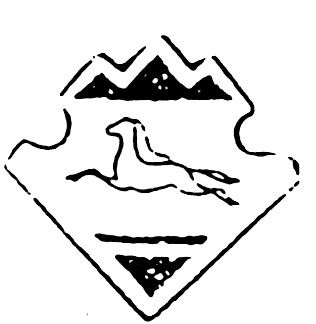 